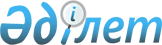 "2010-2012 жылдарға арналған аудандық бюджет туралы" 2009 жылғы 24 желтоқсандағы № 20/3-IV шешіміне өзгерістер енгізу туралы
					
			Күшін жойған
			
			
		
					Шығыс Қазақстан облысы Глубокое аудандық мәслихатының 2010 жылғы 02 қарашадағы N 26/5-IV шешімі. Шығыс Қазақстан облысы Әділет департаментінің Глубокое аудандық әділет басқармасында 2010 жылғы 19 қарашада N 5-9-137 тіркелді. Қолдану мерзімінің өтуіне байланысты күші жойылды (Глубокое аудандық мәслихатының 2011 жылғы 05 қаңтардағы N 1 хаты)

      Ескерту. Қолдану мерзімінің өтуіне байланысты күші жойылды (Глубокое аудандық мәслихатының 2011.01.05 N 1 хаты).      

Қазақстан Республикасы Бюджеттік кодексінің 109 бабын, «Қазақстан Республикасындағы жергілікті мемлекеттік басқару және өзін-өзі басқару туралы» Қазақстан Республикасы Заңының 6 бабы 1 тармағы 1) тармақшасын, Шығыс Қазақстан облыстық мәслихатының «2010-2012 жылдарға арналған облыстық бюджет туралы» 2009 жылғы 21 желтоқсандағы № 17/222-IV шешіміне өзгерістер мен толықтыру енгізу туралы» 2010 жылғы 22 қазандағы № 24/298-IV шешімін (нормативтік құқықтық актілерді мемлекеттік тіркеу тізілімінде № 2537 болып тіркелген) басшылыққа алып, Глубокое аудандық мәслихаты ШЕШТІ:



      1. Глубокое аудандық мәслихатының «2010-2012 жылдарға арналған аудандық бюджет туралы» 2009 жылғы 24 желтоқсандағы № 20/3-IV шешіміне (нормативтік құқықтық актілерді мемлекеттік тіркеу тізілімінде № 5-9-119 болып тіркелген, 2010 жылғы 7 және 15 қаңтардағы № 2, 3 «Ақ бұлақ», 2010 жылғы 7 және 15 қаңтардағы № 2, 3 «Огни Прииртышья» газеттерінде жарияланған) келесі өзгерістер енгізілсін:



      1 тармақ келесі басылымда мазмұндалсын:

      «1. 2010-2012 жылдарға арналған аудандық бюджет 1, 2, 3 қосымшаларға сәйкес бекітілсін, соның ішінде 2010 жылға келесі көлемдерде:

      1) табыстар – 2554724 мың теңге, соның ішінде:

      салықтық түсімдер - 845392 мың теңге;

      салықтан тыс түсімдер - 7970 мың теңге;

      негізгі капиталды сатудан түсімдер - 76158 мың теңге;

      трансферттердің түсімдері – 1625204 мың теңге;

      2) шығындар – 2558616,8 мың теңге;

      3) таза бюджеттік несиелеу - 4402 мың теңге, соның ішінде:

      бюджеттік несиелер – 4451 мың теңге;

      бюджеттік несиелерді өтеу - 49 мың теңге;

      4) қаржылық активтермен операция бойынша сальдо - 7643 мың теңге, соның ішінде:

      қаржылық активтерді сатып алу - 7643 мың теңге;

      мемлекеттік қаржылық активтерді сатудан түсімдер - 0 мың теңге;

      5) бюджеттің (профицит) тапшылығы - -15937,8 мың теңге;

      6) бюджеттің тапшылығын (профицитті пайдалану) қаржыландыру 15937,8 мың теңге, соның ішінде:

      қарыздардың түсімі – 4451 мың теңге;

      қарыздарды өтеу – 49 мың теңге;

      бюджеттік қаражаттардың қалдықтарын пайдалану – 11535,8 мың теңге.»;



      2) 6 тармақта:

      бірінші азат жолда «131288» саны «128899» санымен ауыстырылсын;

      екінші азат жолда «23493» саны «23249» санымен ауыстырылсын;

      он бірінші азат жолда «6131» саны «3986» санымен ауыстырылсын;



      3) 6-1 тармақта: 

      бірінші азат жолда «106519» саны «107209» санымен ауыстырылсын;

      төртінші азат жолда «36825» саны «36525» санымен ауыстырылсын;

      жетінші азат жолда «629» саны «1619» санымен ауыстырылсын;



      4) 7 тармақта:

      бірінші азат жолда «1890» саны «1151» санымен ауыстырылсын;

      екінші азат жолда «1200» саны «90» санымен ауыстырылсын;

      үшінші азат жолда «100» саны «0» санымен ауыстырылсын;

      төртінші азат жолда «1700» саны «1061» санымен ауыстырылсын;



      5) 1, 5, 7, 9 қосымшалары осы шешімнің 1, 2, 3, 4 қосымшаларына сәйкес жаңа басылымда мазмұндалсын.



      2. Осы шешім 2010 жылдың 1 қаңтарынан бастап қолданысқа енгізіледі.

       Сессия төрағасы                         А. Авдеев

       Глубокое аудандық

      мәслихатының хатшысы                    А. Брагинец

Глубокое аудандық мәслихатының

2010 жылғы 2 қарашадағы

№ 26/5-IV шешіміне

1 қосымшаГлубокое аудандық мәслихатының

2009 жылғы 24 желтоқсандағы

№ 20/3-IV шешіміне

1 қосымша Глубокое ауданының 2010 жылға арналған бюджеті

Глубокое аудандық мәслихатының

2010 жылғы 2 қарашадағы

№ 26/5-IV шешіміне

2 қосымшаГлубокое аудандық мәслихатының

2009 жылғы 24 желтоқсандағы

№ 20/3-IV шешіміне

5 қосымша Қаладағы аудан әкімі, аудандық маңызы бар қала, кент, ауыл

(село), ауылдық (селолық) округтері әкімдерінің қызметін

қамтамасыз ету бойынша қызметтерге шығындар

Глубокое аудандық мәслихатының

2010 жылғы 2 қарашадағы

№ 26/5-IV шешіміне

3 қосымшаГлубокое аудандық мәслихатының

2009 жылғы 24 желтоқсандағы

№ 20/3-IV шешіміне

7 қосымша Елді мекендердің көшелерін жарықтандыруға шығындар

Глубокое аудандық мәслихатының

2010 жылғы 2 қарашадағы

№ 26/5-IV шешіміне

4 қосымшаГлубокое аудандық мәслихатының

2009 жылғы 24 желтоқсандағы

№ 20/3-IV шешіміне

9 қосымша Жерлеу орындарын күтіп-ұстауға және тексіздерді жерлеуге

шығындар
					© 2012. Қазақстан Республикасы Әділет министрлігінің «Қазақстан Республикасының Заңнама және құқықтық ақпарат институты» ШЖҚ РМК
				СанатСанатСанатСанатСомасы,

мың теңгеСыныпСыныпСыныпСомасы,

мың теңгеКіші сыныпКіші сыныпСомасы,

мың теңгеАтауыСомасы,

мың теңгеI. Кірістер2554724Меншікті кірістер9295201Салықтық түсімдер84539201Табыс салығы3291762Жеке табыс салығы32917603Әлеуметтік салық2523071Әлеуметтік салық25230704Меншiкке салынатын салықтар2320111Мүлiкке салынатын салықтар1381153Жер салығы221964Көлiк құралдарына салынатын салық679005Бірыңғай жер салығы380005Тауарларға, жұмыстарға және қызметтерге салынатын iшкi салықтар239822Акциздер30803Табиғи және басқа да ресурстарды пайдаланғаны үшiн түсетiн түсiмдер133004Кәсiпкерлiк және кәсiби қызметтi жүргiзгенi үшiн алынатын алымдар74225Құмар ойын бизнеске салық18008Заңдық мәнді іс-әрекеттерді жасағаны және (немесе) оған уәкілеттігі бар мемлекеттік органдар немесе лауазымды адамдар құжаттар бергені үшін алынатын міндетті төлемдер79161Мемлекеттік баж79162Салықтық емес түсiмдер797001Мемлекеттік меншіктен түсетін кірістер24061Мемлекеттік кәсіпорындардың таза табыс бөліктерінің түсімі1655Мемлекет меншігіндегі мүлікті жалға беруден түсетін кірістер22009Мемлекеттік жеке меншіктен басқа да табыстар4103Мемлекеттік бюджеттен қаржыландырылатын мемлекеттік мекемелер ұйымдастыратын мемлекеттік сатып алулар өткізуден қаражат түсімдері41Мемлекеттік бюджеттен қаржыландырылатын мемлекеттік мекемелер ұйымдастыратын мемлекеттік сатып алулар өткізуден қаражат түсімдері404Мемлекеттік бюджеттен қаржыландырылатын, сондай-ақ Қазақстан Республикасы Ұлттық Банкінің бюджетінен (шығыстар сметасынан) ұсталатын және қаржыландырылатын мемлекеттік мекемелер салатын айыппұлдар, өсімпұлдар, санкциялар, өндіріп алулар10001Мұнай секторы ұйымдарынан түсетін түсімдерді қоспағанда, мемлекеттік бюджеттен қаржыландырылатын, сондай-ақ Қазақстан Республикасы Ұлттық Банкінің бюджетінен (шығыстар сметасынан) ұсталатын және қаржыландырылатын мемлекеттік мекемелер салатын айыппұлдар, өсімпұлдар, санкциялар, өндіріп алулар100006Басқа да салықтық емес түсiмдер45601Басқа да салықтық емес түсiмдер45603Негізгі капиталды сатудан түсімдер7615801Мемлекеттік мекемелерге бекітілген мемлекеттік мүліктерді сату821Мемлекеттік мекемелерге бекітілген мемлекеттік мүліктерді сату8203Жерді және материалдық емес активтерді сату760761Жерді сату756462Материалдық емес активтерді сату4304Трансферттердің түсімдері162520402Мемлекеттiк басқарудың жоғары тұрған органдарынан түсетiн трансферттер16252042Облыстық бюджеттен түсетін трансферттер1625204Функционалдық топФункционалдық топФункционалдық топФункционалдық топФункционалдық топСомасы,

мың теңгеФункционалдық кіші топФункционалдық кіші топФункционалдық кіші топФункционалдық кіші топСомасы,

мың теңгеБағдарлама әкімшісіБағдарлама әкімшісіБағдарлама әкімшісіСомасы,

мың теңгеБағдарламаБағдарламаСомасы,

мың теңгеАтауыСомасы,

мың теңгеII. Шығыстар2558616,801Жалпы сипаттағы мемлекеттiк қызметтер205809,41Мемлекеттiк басқарудың жалпы функцияларын орындайтын өкiлетті, атқарушы және басқа органдар179572,4112Аудан (облыстық маңызы бар қала) мәслихатының аппараты11820001Аудан (облыстық маңызы бар қала) мәслихатының қызметін қамтамасыз ету жөніндегі қызметтер11820122Аудан (облыстық маңызы бар қала) әкімінің аппараты40458,8001Аудан (облыстық маңызы бар қала) әкімінің қызметін қамтамасыз ету жөніндегі қызметтер40413,8002Ақпараттық жүйелер құру45123Қаладағы аудан, аудандық маңызы бар қала, кент, ауыл (село), ауылдық (селолық) округ әкімінің аппараты127293,6001Қаладағы аудан, аудандық маңызы бар қаланың, кент, ауыл (село), ауылдық (селолық) округ әкімінің қызметін қамтамасыз ету жөніндегі қызметтер125055,6023Мемлекеттік органдарды материалдық-техникалық жарақтандыру22382Қаржылық қызмет13057452Ауданның (облыстық маңызы бар қаланың) қаржы бөлімі13057001Аудандық (облыстық маңызы бар қалалық) бюджетті орындау және коммуналдық меншік саласындағы мемлекеттік саясатты іске асыру жөніндегі қызметтер12361003Салық салу мақсатында мүлікті бағалауды жүргізу440004Біржолғы талондарды беру жөніндегі жұмысты және біржолғы талондарды іске асырудан сомаларды жинаудың толықтығын қамтамасыз етуді ұйымдастыру2565Жоспарлау және статистикалық қызмет13180453Ауданның (облыстық маңызы бар қаланың) экономика және бюджеттік жоспарлау бөлімі13180001Экономикалық саясатты, мемлекеттік жоспарлау жүйесін қалыптастыру, дамыту және аудандық (облыстық маңызы бар қаланы) басқару саласындағы мемлекеттік саясатты іске асыру жөніндегі қызметтер1318002Қорғаныс695261Әскери мұқтаждықтар7326122Аудан (облыстық маңызы бар қала) әкімінің аппараты7326005Жалпыға бірдей әскери міндетті атқару шеңберіндегі іс-шаралар73262Төтенше жағдайлар жөнiндегi жұмыстарды ұйымдастыру62200122Аудан (облыстық маңызы бар қала) әкімінің аппараты62200006Аудан (облыстық маңызы бар қала) ауқымындағы төтенше жағдайлардың алдын алу және оларды жою6220003Қоғамдық тәртіп, қауіпсіздік, құқықтық, сот, қылмыстық-атқару қызметі3101Құқық қорғау қызметi310458Ауданның (облыстық маңызы бар қаланың) тұрғын үй-коммуналдық шаруашылығы, жолаушылар көлігі және автомобиль жолдары бөлімі310021Елдi мекендерде жол жүрісі қауiпсiздiгін қамтамасыз ету31004Білім беру1599514,81Мектепке дейiнгi тәрбие және оқыту84474464Ауданның (облыстық маңызы бар қаланың) білім беру бөлімі84474009Мектепке дейінгі тәрбие ұйымдарының қызметін қамтамасыз ету844742Бастауыш, негізгі орта және жалпы орта білім беру1457778,8464Ауданның (облыстық маңызы бар қаланың) білім беру бөлімі1457778,8003Жалпы білім беру1351584006Балаларға қосымша білім беру106194,89Бiлiм беру саласындағы өзге де қызметтер57262464Ауданның (облыстық маңызы бар қаланың) білім беру бөлімі55295001Жергілікті деңгейде білім беру саласындағы мемлекеттік саясатты іске асыру жөніндегі қызметтер6830005Ауданның (облыстық маңызы бар қаланың) мемлекеттік білім беру мекемелері үшін оқулықтар мен оқу-әдiстемелiк кешендерді сатып алу және жеткізу3872007Аудандық (қалалық) ауқымдағы мектеп олимпиадаларын және мектептен тыс іс-шараларды өткiзу842011Өңірлік жұмыспен қамту және кадрларды қайта даярлау стратегиясын іске асыру шеңберінде білім беру объектілерін күрделі, ағымды жөндеу43751466Ауданның (облыстық маңызы бар қаланың) сәулет, қала құрылысы және құрылыс бөлімі1967037Білім беру объектілерін салу және қайта жөндеу196706Әлеуметтiк көмек және әлеуметтiк қамсыздандыру185269,52Әлеуметтiк көмек164507451Ауданның (облыстық маңызы бар қаланың) жұмыспен қамту және әлеуметтік бағдарламалар бөлімі164507002Еңбекпен қамту бағдарламасы38113005Мемлекеттік атаулы әлеуметтік көмек6500006Тұрғын үй көмегі18180007Жергілікті өкілетті органдардың шешімі бойынша мұқтаж азаматтардың жекелеген топтарына әлеуметтік көмек35147010Үйден тәрбиеленіп оқытылатын мүгедек балаларды материалдық қамтамасыз ету2638014Мұқтаж азаматтарға үйде әлеуметтiк көмек көрсету2049301618 жасқа дейінгі балаларға мемлекеттік жәрдемақылар4193017Мүгедектерді оңалту жеке бағдарламасына сәйкес, мұқтаж мүгедектерді міндетті гигиеналық құралдармен қамтамасыз етуге, және ымдау тілі мамандарының, жеке көмекшілердің қызмет көрсетуі2718019Ұлы Отан соғысына қатысқандар мен мүгедектерін Тәуелсіз Мемлекеттер Достастығы елдері бойынша, Қазақстан Республикасының аумағы бойынша, жол жүрулерін, сондай-ақ Мәскеу, Астана қалаларында Ұлы Отан соғысы Жеңісінің 65-жылдығына олардың және бірге ертіп жүретін тұлғалардың тамақ, тұратын жерлерін, жолдарын қамтамасыз ету500020Ұлы Отан соғысындағы Жеңістің 65-жылдығына Ұлы Отан соғысына қатысқандар мен мүгедектерге, сондай-ақ оларға теңестірілген тұлғаларға, әскери қызметкерлерге, соның ішінде, қорға әскери қызметтен босағандарға (отставкаға кеткендерге), әрекеттегі армияның құрамына кірмеген, 1941 жылдың 22 маусымынан 1945 жылдың 3 қыркүйегі арасындағы мерзімде әскери бөлімдерде, мекемелерде, әскери-оқу орындарында әскери қызметте өткен, «1941-1945 ж.ж. Ұлы Отан соғысында Германиядағы Жеңісі үшін» медалімен немесе «Жапониядағы Жеңісі үшін» медалімен марапатталғандарға, Ұлы Отан соғысы жылдары тылда алты айдан кем емес (қызмет еткендерге) жұмыс істегендерге біржолғы материалдық көмекті төлеуге360259Әлеуметтiк көмек және әлеуметтiк қамтамасыз ету салаларындағы өзге де қызметтер20762,5451Ауданның (облыстық маңызы бар қаланың) жұмыспен қамту және әлеуметтік бағдарламалар бөлімі20762,5001Жергілікті деңгейде халық үшін әлеуметтік бағдарламаларды жұмыспен қамтуды қамтамасыз етуді іске асыру саласындағы мемлекеттік саясатты іске асыру жөніндегі қызметтер19756,3011Жәрдемақыларды және басқа да әлеуметтік төлемдерді есептеу, төлеу мен жеткізу бойынша қызметтерге ақы төлеу897022Мемлекеттік органдарды материалдық-техникалық жарақтау109,207Тұрғын үй-коммуналдық шаруашылық113104,61Тұрғын үй шаруашылығы28054458Ауданның (облыстық маңызы бар қаланың) тұрғын үй-коммуналдық шаруашылығы, жолаушылар көлігі және автомобиль жолдары бөлімі28054004Кейбір санаттағы адамдарды тұрғын үймен қамтамасыз ету280542Коммуналдық шаруашылық71940,6458Ауданның (облыстық маңызы бар қаланың) тұрғын үй-коммуналдық шаруашылығы, жолаушылар көлігі және автомобиль жолдары бөлімі32187012Сумен қамтамасыз ету және су бөлуді жетілдіру900026Ауданның (облыстық маңызы бар қаланың) коммуналдық жеке меншігіндегі жылу жүйелерін пайдалануды ұйымдастыру6000030Өңірлік жұмыспен қамту және кадрларды қайта даярлау стратегиясын жүзеге асыру шеңберінде елді мекендердің инженерлік-коммуникациялық инфрақұрылымына жөндеу жүргізу және жайлыландыру25287466Ауданның (облыстық маңызы бар қаланың) сәулет, қала құрылысы және құрылыс бөлімі39753,6006Сумен қамтамасыз ету жүйесін дамыту7730014Өңірлік жұмыспен қамту және кадрларды қайта даярлау стратегиясын жүзеге асыру шеңберінде елді мекендердің инженерлік-коммуникациялық инфрақұрылымын дамыту және жайлыландыру32023,63Елді мекендерді жайлыландыру13110123Қаладағы аудан, аудандық маңызы бар қала, кент, ауыл (село), ауылдық (селолық) округ әкімінің аппараты10841008Елді мекендердің көшелерін жарықтандыру3842009Елді мекендердің тазалығын қамтамасыз ету6249010Жерлеу орындарын күтіп ұстау және тексіздерді жерлеу750458Ауданның (облыстық маңызы бар қаланың) тұрғын үй-коммуналдық шаруашылығы, жолаушылар көлігі және автомобиль жолдары бөлімі2269016Елді мекендердің тазалығын қамтамасыз ету226908Мәдениет, спорт, туризм және ақпараттық кеңiстiк136896,21Мәдениет саласындағы қызмет67448455Ауданның (облыстық маңызы бар қаланың) мәдениет және тілдерді дамыту бөлімі67448003Мәдени-бос уақытты ұйымдастыру жұмысын қолдау674482Спорт5866465Ауданның (облыстық маңызы бар қаланың) дене шынықтыру және спорт бөлімі5866006Аудандық (облыстық маңызы бар қаланың) деңгейде спорттық жарыстар өткiзу533007Әртүрлi спорт түрлерi бойынша аудан (облыстық маңызы бар қала) құрама командаларының мүшелерiн дайындау және олардың облыстық спорт жарыстарына қатысуы53333Ақпараттық кеңiстiк44026,2455Ауданның (облыстық маңызы бар қаланың) мәдениет және тілдерді дамыту бөлімі35206,2006Аудандық (қалалық) кiтапханаларды жетілдіру30984,2007Мемлекеттік тілді және Қазақстан халықтарының басқа да тілдерін дамыту4222456Ауданның (облыстық маңызы бар қаланың) ішкі саясат бөлімі8820002Газеттер мен журналдар арқылы мемлекеттік ақпараттық саясат жүргізу88209Мәдениет, спорт, туризм және ақпараттық кеңiстiктi ұйымдастыру жөнiндегi өзге де қызметтер19556455Ауданның (облыстық маңызы бар қаланың) мәдениет және тілдерді дамыту бөлімі4998001Жергілікті деңгейде тілдерді және мәдениетті дамыту саласындағы мемлекеттік саясатты іске асыру жөніндегі қызметтер4998011Мемлекеттік органдарды материалдық-техникалық жарақтандыру0456Ауданның (облыстық маңызы бар қаланың) ішкі саясат бөлімі7919001Жергілікті деңгейде ақпарат, мемлекеттілікті нығайту және азаматтардың әлеуметтік сенімділігін қалыптастыру саласында мемлекеттік саясатты іске асыру жөніндегі қызметтер7071003Жастар саясаты саласындағы өңірлік бағдарламаларды iске асыру760007Мемлекеттік органдарды материалдық-техникалық жарақтандыру88465Ауданның (облыстық маңызы бар қаланың) дене шынықтыру және спорт бөлімі6639001Жергілікті деңгейде дене шынықтыру және спорт саласындағы мемлекеттік саясатты іске асыру жөніндегі қызметтер6585002Ақпараттық жүйелер құру5410Ауыл, су, орман, балық шаруашылығы, ерекше қорғалатын табиғи аумақтар, қоршаған ортаны және жануарлар дүниесін қорғау, жер қатынастары407561Ауыл шаруашылығы14464453Ауданның (облыстық маңызы бар қаланың) экономика және бюджеттік жоспарлау бөлімі1619099Республикалық бюджеттің нысаналы трансферттері есебінен ауылды елді мекендердегі әлеуметтік сала мамандарын әлеуметтік қолдау шараларын жүзеге асыру1619474Ауданның (облыстық маңызы бар қаланың) ауыл шаруашылығы және ветеринария бөлімі12845001Жергілікті деңгейде ауыл шаруашылығы және ветеринария саласындағы мемлекеттік саясатты іске асыру жөніндегі қызметтер10619004Мемлекеттік органдарды материалдық-техникалық жарақтау890007Қаңғыбас иттер мен мысықтарды аулауды және жоюды ұйымдастыру13366Жер қатынастары5756463Ауданның (облыстық маңызы бар қаланың) жер қатынастары бөлімі5756001Аудан (облыстық маңызы бар қала) аумағында жер қатынастарын реттеу саласындағы мемлекеттік саясатты іске асыру жөніндегі қызметтер5606008Мемлекеттік органдарды материалдық-техникалық жарақтау1509Ауыл, су, орман, балық шаруашылығы және қоршаған ортаны қорғау мен жер қатынастары саласындағы өзге де қызметтер20536123Қаладағы аудан, аудандық маңызы бар қала, кент, ауыл (село), ауылдық (селолық) округ әкімінің аппараты11556019Өңірлік жұмыспен қамту және кадрларды қайта даярлау стратегиясын іске асыру шеңберінде ауылдарда (селоларда), ауылдық (селолық) округтерде әлеуметтік жобаларды қаржыландыру11556474Ауданның (облыстық маңызы бар қаланың) ауыл шаруашылығы және ветеринария бөлімі8980013Эпизоотияға қарсы іс-шаралар жүргізу898011Өнеркәсіп, сәулет, қала құрылысы және құрылыс қызметі55602Сәулет, қала құрылысы және құрылыс қызметі5560466Ауданның (облыстық маңызы бар қаланың) сәулет, қала құрылысы және құрылыс бөлімі5560001Құрылыс, облыс қалаларының, аудандарының және елді мекендерінің сәулеттік бейнесін жақсарту саласындағы мемлекеттік саясатты іске асыру және ауданның (облыстық маңызы бар қаланың) аумағын оңтайлап және тиімді қала құрылыстық игеруді қамтамасыз ету жөніндегі қызметтер556012Көлiк және коммуникация1175921Автомобиль көлiгi117592123Қаладағы аудан, аудандық маңызы бар қала, кент, ауыл (село), ауылдық (селолық) округ әкімінің аппараты8639013Аудандық маңызы бар қалаларда, кенттерде, ауылдарда (селоларда), ауылдық (селолық) округтерде автомобиль жолдарының жұмыс істеуін қамтамасыз ету8639458Ауданның (облыстық маңызы бар қаланың) тұрғын үй-коммуналдық шаруашылығы, жолаушылар көлігі және автомобиль жолдары бөлімі108953023Автомобиль жолдарының жұмыс істеуін қамтамасыз ету10895313Басқалар8359,59Басқалар8359,5452Ауданның (облыстық маңызы бар қаланың) қаржы бөлімі1151012Ауданның (облыстық маңызы бар қаланың) жергілікті атқарушы органының резерві1151458Ауданның (облыстық маңызы бар қаланың) тұрғын үй-коммуналдық шаруашылығы, жолаушылар көлігі және автомобиль жолдары бөлімі7208,5001Жергілікті деңгейде тұрғын үй-коммуналдық шаруашылығы, жолаушылар көлігі және автомобиль жолдары саласындағы мемлекеттік саясатты іске асыру жөніндегі қызметтер7208,515Трансферттер75918,81Трансферттер75918,8452Ауданның (облыстық маңызы бар қаланың) қаржы бөлімі75918,8006Пайдаланбаған (толық пайдаланбаған) ағымдағы нысаналы трансферттерді қайтару42,8020Бюджет саласындағы еңбекақы төлеу қорының өзгеруіне байланысты жоғары тұрған бюджеттерге берілетін ағымдағы нысаналы трансферттер72960024Төменгі деңгейдегі мемлекеттік органнан жоғары тұрғанға функцияларын аударуға байланысты жоғары тұрған бюджетке ағымдағы нысаналы трансферттер2916ІІІ.Таза бюджеттік несиелеу4402Бюджеттік несиелер445110Ауыл, су, орман, балық шаруашылығы, ерекше қорғалатын табиғи аумақтар, қоршаған ортаны және жануарлар дүниесін қорғау, жер қатынастары44511Ауыл шаруашылығы4451453Ауданның (облыстық маңызы бар қаланың) экономика және бюджеттік жоспарлау бөлімі4451006Елді мекендерді әлеуметтік сала мамандарын әлеуметтік қолдау шараларын жүзеге асыру үшін бюджеттік несиелер4451Бюджеттік несиелерді өтеу495Бюджеттік несиелерді өтеу4901Бюджеттік несиелерді өтеу491Мемлекеттік бюджеттен берілген бюджеттік несиелерді өтеу49ІV. Қаржы активтермен операциялары бойынша сальдо7643Қаржы активтерін алу764313Басқалар76929Басқалар7692452Ауданның (облыстық маңызы бар қаланың) қаржы бөлімі7692014Заңды тұлғалардың жарғылық капиталын құру және көбейту7643Мемлекеттің қаржы активтерін сатудан түсімдер0V. Бюджеттің тапшылығы (профициті)-15937,8VI. Бюджеттің тапшылығын қаржыландыру (профицитті пайдалану)15937,8Қарыздардың түсімі44517Қарыздардың түсімі445101Мемлекеттік ішкі қарыздар44512Қарыз алу келісім шарттары4451Қарыздарды өтеу4916Қарыздарды өтеу491Қарыздарды өтеу49452Ауданның (облыстық маңызы бар қаланың) қаржы бөлімі49008Жергілікті атқарушы органның жоғары тұрған бюджеттің қарызын өтеуі49Бюджеттік қаражаттардың қалдығын пайдалану11535,8№

р/нКенттер және ауылдық округтердің атауы123001

бағдарлама1ГУ «Глубокое кенті әкімінің аппараты» ММ103872«Белоусовка кенті әкімінің аппараты» ММ10930,83«Алтайский кенті әкімінің аппараты» ММ6356,84«Веселовка ауылдық округі әкімінің аппараты» ММ68075«Калинин ауылдық округі әкімінің аппараты» ММ7006,86«Кожохово ауылдық округі әкімінің аппараты» ММ66937«Киров ауылдық округі әкімінің аппараты» ММ78488«Опытное поле ауылдық округі әкімінің аппараты» ММ6629,89«Бобровка ауылдық округі әкімінің аппараты» ММ7242,810«Секисовка ауылдық округі әкімінің аппараты» ММ6426,811«Фрунзе ауылдық округі әкімінің аппараты» ММ737912«Куйбышев ауылдық округі әкімінің аппараты» ММ667713«Черемшанка ауылдық округі әкімінің аппараты» ММ7808,814«Малоубинка ауылдық округі әкімінің аппараты» ММ562215«Верхнеберезовский кенті әкімінің аппараты» ММ700916«Краснояр ауылдық округі әкімінің аппараты» ММ785517«Ушанов ауылдық округі әкімінің аппараты» ММ6376БАРЛЫҒЫБАРЛЫҒЫ125055,6№

р/нКенттер және ауылдық округтердің атауы123008

бағдарлама1«Глубокое кенті әкімінің аппараты» ММ14542«Алтайский кенті әкімінің аппараты» ММ1773«Кожохово ауылдық округі әкімінің аппараты» ММ1804«Киров ауылдық округі әкімінің аппараты» ММ5985«Секисовка ауылдық округі әкімінің аппараты» ММ1006«Фрунзе ауылдық округі әкімінің аппараты» ММ1777«Куйбышев ауылдық округі әкімінің аппараты» ММ178«Черемшанка ауылдық округі әкімінің аппараты» ММ4199«Верхнеберезовский кенті әкімінің аппараты» ММ18010«Краснояр ауылдық округі әкімінің аппараты» ММ540БАРЛЫҒЫБАРЛЫҒЫ3842№

р/нКенттер және ауылдық округтердің атауы123010

бағдарлама1«Глубокое кенті әкімінің аппараты» ММ750БАРЛЫҒЫБАРЛЫҒЫ750